SMLOUVA O ZAJIŠTĚNÍ ŠKOLY V PŘÍRODĚmeziOdběratelem:ZŠ a Mš JarovV Zahrádkách 1966/4813000 Praha 3Tel.: 284 860 650IČO: 63831449Bank. spojení: 2000799309/0800Zastoupená: PaedDr. Stanislavem Šeblem aDodavatelem:Elerokka s.r.o. Plzeňská 157/98 15000 Praha 5Tel.: 724 737 878IC: 24153303	DIČ: CZ24153303Bank. spojení: 107-822170287/0100Zastoupená jednatelkou spol. Věrou MarhoulovouTermín: 6. května — 11. května 2024Dodavatel zajistí ubytování a stravování v objektu Hotel Ort, Nepřívěc 18 pro cca 28 dětí ZŠ (ve 2 — 4 lůžkových pokojích pravého křídla objektu) + 3 dospělé osoby pedagogického dozoru (každý dospělý v samostatném pokoji)Cena:ubytování + 5 x denně strava + pitný režim: 650,-Kč/dítě/den (3 250,-Kč/dítě/pobyt), 3 dospělé osoby doprovodu zdarma /na 15 dětí jeden dospělý zdarma/Pobyt školy v objektu:	den	strava začíná (končí) jídlemNástup:	pondělí 6. května 2024 v dopol. hodinách	obědUkončení:	sobota 11. května 2024 cca v 9.00 hodin	snídaně + balíček na cestuDodavatel vyhoví požadavkům na úpravu stravy (diety) a s objednavatelem bude konzultovat jídelníček na dobu pobytu.Dodavatel prohlašuje, že uvedený objekt splňuje hygienické podmínky ubytovacího a stravovacího zařízení a podmínky pro zabezpečení výuky a výchovy. Zařízení má pravidelně kontrolovaný zdroj pitné vody.Dodavatel služeb poskytne služby v souladu s obecně platnými právními a technickými předpisy (především zákon č. 258/2000 Sb., v platném znění, vyhláška č. 106/2001 Sb., v platném znění, vyhláška č. 108/2001 Sb., vyhláška č. 137/2004 Sb. a ve znění případných úprav).Úhrada pobytu:l/dodavatel v 01/2024 vystaví odběrateli zálohovou fakturu ve výši 40.000 Kč a tuto zašle odběrateli. Splatnost zálohové faktury bude do 14ti dnů od jejího vystavení.2/ Na zbylou část ceny za ubytování a doplňkové služby vystaví dodavatel faktur po ukončení pobytu. Do této ceny bude promítnut skutečný počet ubytovaných osob a skutečný počet dnů, po které tyto osoby budou v ubytovacím zařízení ubytovány. Zároveň bude odečtena poskytnutá záloha.Stornovací podmínky:Po podepsání této smlouvy lze tuto smlouvu vypovědět písemně pouzeV případě zrušení pobytu z důvodů nezaviněných zákazníkem (např. živelné pohromy, epidemie - doklad OHES, KHES, karanténa nařízená státem, zrušení hromadných akcí v souvislosti s měnící se epidemickou situací, katastrofy apod.) Záloha je vratná zákazníkovi v plné výši.V případě porušení sjednaných podmínek provozovatelem — záloha je vratná zákazníkovi v plné výši.Stornopoplatky se nebudou vztahovat na ponížený počet ubytovaných dětí o cca 10 % (3 děti) z důvodu jejich náhlé indispozice těsně před odjezdem.Další stornopoplatky ze strany dodavatele při odřeknutí účasti objednavatele na akci: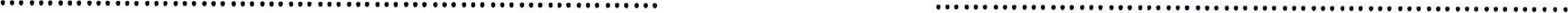 	dodavatel	objednavatelNepřívěc u SobotkyPraha